LS11			Virus Worksheet 1What is the definition of a virus?There is some debate about whether viruses are living or not. Name some characteristics of living things that viruses exhibit.  Circle the letter of each reason why some biologists do not consider viruses to be alive:They can’t infect living cellsThey can’t evolveThey can’t regulate gene expressionThey can’t reproduce independentlyDo all viruses cause disease? What is the name given for this? True or False: Most viruses are so small that they can be seen only with the aid of a powerful electron microscope. Convert 200 nm to mm. ___________mm.  Convert 40 um to _________nm Draw and label the general structure of a typical virus: Name these basic viral shapes: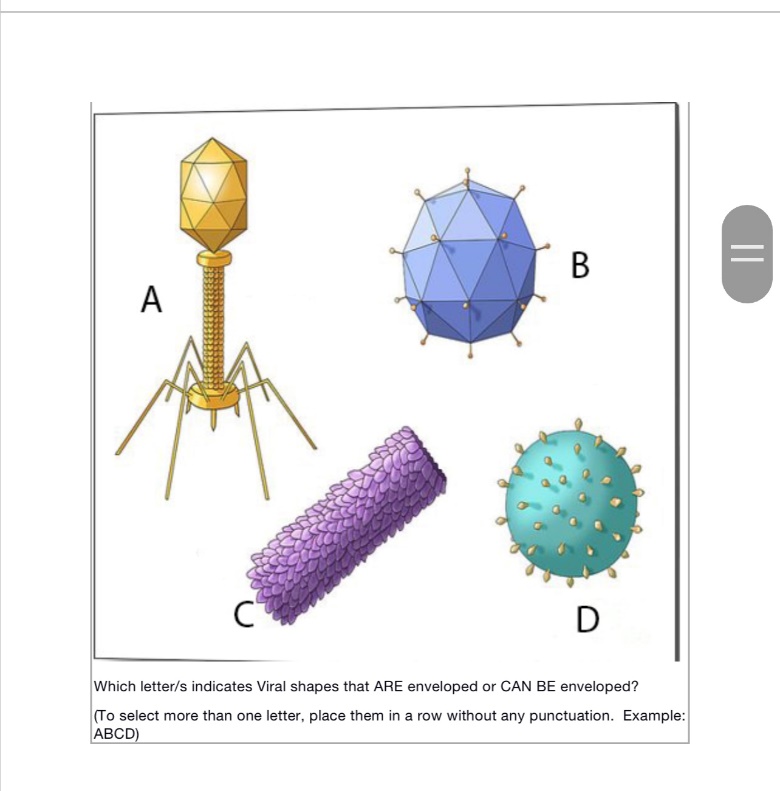 A _________________B __________________C __________________D ___________________Definitions:Bacteriophage -Prion -Viroid -Retrovirus -Specificity -Briefly describe the three theories of how viruses came to be. Label the following parts a typical bacteriophage: Head, Tail, Capsid, Genetic Material, Tail Fibers.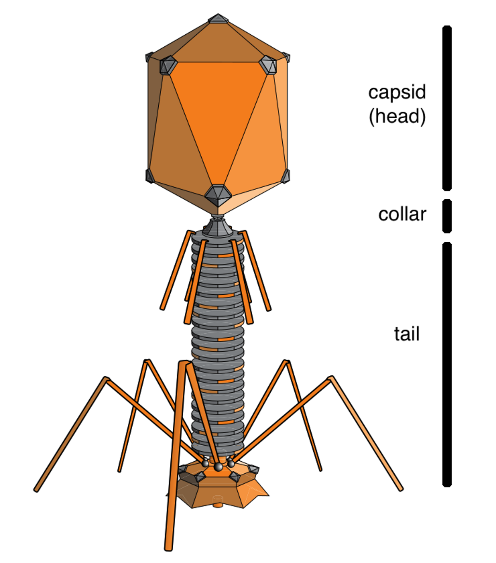 . Complete the chart below comparing viruses and cells. CharacteristicVirusCellsStructureDNA or RNA core, capsidCell membrane, cytoplasm. Eukaryotes also contain nucleus and organellesReproductionIndependent cell division either asexually or sexuallyGenetic MaterialDNAGrowth and DevelopmentNoObtain and use EnergyYesResponse to environmentYesChange over time